Stage 2 BreakdownStage 2By the end of Stage 2, students engage in the processes of Working Scientifically, and Design and Production by asking questions, predicting outcomes and undertaking guided investigations with increasing independence. Students make and record observations, using formal units where appropriate, and compare results with predictions. They reflect on whether methods undertaken are fair and identify ways to improve subsequent investigations. Students organise and identify patterns in data and create tables to organise and represent information.Students develop solutions that address specific criteria. They generate and develop ideas, using research to inform their design ideas, which are represented using sketches, brainstorms and where appropriate, digital technologies. Students select materials appropriate for their purposes, with consideration of sustainability and constraints to produce designed solutions. They are guided to develop specific criteria to critically evaluate designed solutions.Students compare living things and identify the life cycles which support the survival of plant and animal species. They describe how agricultural processes are used to grow plants and raise animals for food, clothing and shelter. Students identify the physical properties of materials and how heat can alter their state. They investigate the suitability of natural and manufactured materials for specific purposes. They explain how energy is transferred from one place to another, and how forces affect objects and the behaviour of a product or system. Students describe the regular changes caused by interactions between the Earth and the Sun, and the changes to the Earth’s surface that are caused over time by natural processes and human activity. They describe how digital systems transmit data, explore different types of data and how data patterns can be represented and interpreted.Content for Stage 2Living WorldOutcomesA student:questions, plans and conducts scientific investigations, collects and summarises data and communicates using scientific representations ST2-1WS-Sselects and uses materials, tools and equipment to develop solutions for a need or opportunity ST2-2DP-Tcompares features and characteristics of living and non-living things ST2-4LW-Sdescribes how agricultural processes are used to grow plants and raise animals for food, clothing and shelter ST2-5LW-TContent FocusStage 2 of the Living World strand focuses on the classification, life cycles and survival of living things. Students consider the agricultural processes used to grow plants and raise animals. Students design and produce a product or system to support the growth of a plant and/or animal.Skills Focus Working ScientificallyPlanning and conducting investigationsplan scientific investigations with guidanceconduct scientific investigations to find answers to questionsuse appropriate materials and equipment safely (ACSIS054, ACSIS065)consider and apply the elements of fair testscollect and record accurate, honest observations using labelled observational drawings, basic formal measurements and digital technologies as appropriate (ACSIS055, ACSIS066)reflect on investigations, including whether testing was fair or not (ACSIS058, ACSIS069)participate individually and collaboratively with clear roles and goalsProcessing and analysing datause a range of methods to represent data, including tables and column graphsidentify patterns and trends in gathered data (ACSIS057, ACSIS068)compare results with predictionssuggest possible reasons for findings (ACSIS215, ACSIS216)Communicatingrepresent and communicate observations, ideas and findings, using formal and informal representations (ACSIS060, ACSIS071)Design and ProductionIdentifying and definingcritique needs or opportunities for designing solutions through evaluating products and processesdefine a need or opportunity according to functional and aesthetic criteriaconsider potential resources in defining design needs and opportunitiesinvestigate and research materials, components, tools and techniques to produce design solutions (ACTDEP014)Researching and planningidentify and define a design problem with consideration of practical and aesthetic needsconsider sustainable use of resources and time constraints in planning design solutionsdevelop, record and communicate design ideas and decisions using appropriate technical termsproduce labelled and annotated drawings including digital graphic representations (ACTDEP015)plan a sequence of production steps when producing designed solutions individually and collaboratively (ACTDEP018)Inquiry and Focus QuestionsHow can we group living things?What are the similarities and differences between the life cycles of living things?How are environments and living things interdependent?How do we create food and fibre products from animals and plants?ContentClassification of living thingsInquiry question: How can we group living things?Students:collect data and identify patterns to group living things according to their external features, and distinguish them from non-living things (ACSSU044) SysT   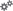 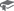 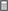 identify that science involves making predictions and describing patterns and relationships (ACSHE050, ACSHE061) SciT Life cycles of living thingsInquiry question: What are the similarities and differences between the life cycles of living things?Students:identify that living things have life cycles (ACSSU072)  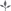 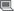 conduct an investigation into the life cycle of plants and/or animals (ACSSU072) SciT    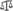 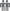 Survival of living thingsInquiry question: How are environments and living things interdependent?Students: describe how living things depend on each other and the environment to survive, for example: (ACSSU073) SysT   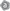 bees and flowersbirds eat and disperse seedsProducing food and fibre from living thingsFocus question: How do we create food and fibre products from animals and plants?Students:investigate and compare advancing technologies used in food and fibre production in Australian agriculture and those used in traditional agriculture, for example: (ACTDEK012) DesT SciT SysT  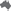 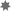 automated farming using microcontrollers and sensors compared to animal-drawn equipmentautonomous vehicles to harvest crops compared to manual harvesting processesinvestigate food technologies and techniques used to produce healthy food, for example: SciT    peeling and segmenting/slicing fruits and vegetablesfollow a recipe step by stepmeasure and mix dry ingredientsdesign, plan and produce a product, system or environment to support the growth of a plant and/or animal that could be used in a healthy meal, for example: DesT    a greenhousea chicken coopa watering systemMaterial WorldOutcomesA student:questions, plans and conducts scientific investigations, collects and summarises data and communicates using scientific representations ST2-1WS-Sselects and uses materials, tools and equipment to develop solutions for a need or opportunity ST2-2DP-Tdescribes how adding or removing heat causes a change of state ST2-6MW-Sinvestigates the suitability of natural and processed materials for a range of purposes ST2-7MW-TContent FocusStage 2 of the Material World strand focuses on how solids and liquids change state and the properties of natural and processed materials. Students investigate how different properties of materials affect their suitability for products. They have the opportunity to develop a design solution to an identified need or opportunity, using a variety of materials. Stage 2 of this strand develops students’ knowledge and understanding of the properties and performance of materials and the material sciences.Skills Focus Working ScientificallyQuestioning and predictingidentify and pose questions in familiar contexts that can be investigated scientificallymake predictions based on prior knowledge (ACSIS053, ACSIS064)Planning and conducting investigationsplan scientific investigations with guidanceconduct scientific investigations to find answers to questionsuse appropriate materials and equipment safely (ACSIS054, ACSIS065)consider and apply the elements of fair testscollect and record accurate, honest observations using labelled observational drawings, basic formal measurements and digital technologies as appropriate (ACSIS055, ACSIS066)reflect on investigations, including whether testing was fair or not (ACSIS058, ACSIS069)participate individually and collaboratively with clear roles and goalsDesign and ProductionResearching and planningidentify and define a design problem with consideration of practical and aesthetic needsconsider sustainable use of resources and time constraints in planning design solutionsdevelop, record and communicate design ideas and decisions using appropriate technical termsproduce labelled and annotated drawings including digital graphic representations (ACTDEP015)plan a sequence of production steps when producing designed solutions individually and collaboratively (ACTDEP018)Producing and implementingselect appropriate tools for a specific purposeselect and effectively manipulate appropriate materials for a specific purposeuse safe work practicesconsider sustainability and constraints when choosing resources and managing time in production of designed solutions (ACTDEP016)Inquiry and Focus QuestionsHow do materials change when heated and cooled?How do you decide upon which material to use for a particular purpose?ContentChanges of stateInquiry question: How do materials change when heated and cooled?Students:identify solids, liquids and gases as states of matter SciT recognise that a change of state can be caused by adding or removing heat (ACSSU046) ComT SciT   describe examples of changes of state in everyday life SysT  predict and observe the effects of adding or removing heat on a variety of solids and/or liquids SciT  Materials are used for a specific purposeFocus question: How do you decide upon which material to use for a particular purpose?Students:investigate how the properties of natural and processed materials influence their suitability and use in products, services and/or environments, for example: (ACSSU074, ACTDEK013) DesT SciT    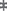 elasticitythermal conductivitydevelop a design solution for an identified need or opportunity, using a variety of tools and materials that considers factors such as sustainability and time (ACTDEK010) DesT    identify the roles of people working in science and technology occupations (ACTDEK010)   Stage 2 outcomesA student:ST2-4LW-Scompares features and characteristics of living and non-living thingsST2-5LW-Tdescribes how agricultural processes are used to grow plants and raise animals for food, clothing and shelterST2-6MW-Sdescribes how adding or removing heat causes a change of stateST2-7MW-Tinvestigates the suitability of natural and processed materials for a range of purposes